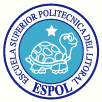 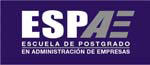 Plan de Negocios (Resumen Ejecutivo)Autores: María José Vaca RivasErick Carchi RiveraJosé Vargas Bohórquez1.INTRODUCCIÓNCEMCI (Consultora Económica, de Mercados y Centro de Información) nace con laidea de ser una alternativa de consultoría ágil y actualizada para brindarles a sus clientesun servicio personalizado y con enfoque de largo plazo.La alta competencia mundial y la velocidad del desarrollo de los negocios; hacen que lainformación sea una herramienta cada vez mas importante en la toma de decisiones anivel empresarial.El concepto de este proyecto es ser proveedor de información y estadísticas y así ayudara los empresarios a conocer la industria, el mercado y ofrecer la posibilidad de lograruna decisión con una mayor certeza.2.ANÁLISIS DEL MERCADOEn el mercado local, existe en la actualidad una gran competencia entre las empresasque se dedican a brindar servicios de estudios de mercado general, enfocandomayormente al mercado local. Gracias al Tratado de Libre Comercio (TLC), a ladolarización, al Internet, al crecimiento de América Latina como mercados emergentes,se tiene nuevas oportunidades que son muy favorables para el potencial desarrollo ycrecimiento de negocios en el área consultora.Las empresas enfocadas a las ventas y a Tecnología mostraron un interés con unenfoque a la Información de Mercados y Análisis de Industrias y comportamientos delos Consumidores.No es de asombrar que algunas de estas compañías ya han utilizado servicios de estetipo; y esto facilita que haya la apertura a nuevas compañías como CEMCI.Las empresas consultadas prefieren recibir la información vía e-mail ó a través delInternet. La propuesta de CEMCI de ofrecer a sus suscriptores una clave y usuario paraque accedan a información actualizada y personalizada fue de gran acogida.Comentaron que este tipo de servicios reforzará la diferenciación entre CEMCI con elresto de sus competidores.1Plan de Negocios (Resumen Ejecutivo)Autores: María José Vaca RivasErick Carchi RiveraJosé Vargas Bohórquez3.ANÁLISIS DEL SECTOREl sector de las consultoras, está compuesto por varias empresas a nivel local einternacional, las que serían consideradas como potenciales competidores de nuestraempresa. Aunque pareciera que existe una gran cantidad de competidores, en sumayoría su enfoque es hacia publicidad y promoción de productos y servicios, mientrasque CEMCI estará orientado a realizar sectoriales en base a requerimientos puntuales yanálisis de mercados.La idea principal de nuestro negocio potencial radica en la diferenciación y el enfoqueque se dará a investigaciones sobre las diferentes industrias de interés para nuestrosclientes.4.OBJETIVONuestro principal objetivo es proveer información y estadísticas a empresas, institutos opersonas que se encuentran en el exterior y estén interesados en conocer más sobre lasposibilidades reales de inversión y comercio en Ecuador y por supuesto a empresasecuatorianas que buscan realizar inversiones, ampliaciones de negocios, etc., y necesitensaber las perspectivas de crecimiento del sector en que se encuentran, lo cuallograremos formando un pequeño grupo de empresas a nivel local y completando labase de datos e información estadística que sería de interés para empresas extranjeras opara ecuatorianos que se han radicado en el exterior.5.ANÁLISIS DEL SERVICIO/PRODUCTOEntre los servicios que ofrecerá CEMCI encontraremos investigaciones personalizadaspara adaptarse a los requerimientos de cada cliente; así como suscripciones a servicioscomo noticias, información estadística, actualización de datos, etc.Se ofrecerá principalmente 2 tipos de productos:Reportes e Investigaciones:Reportes, Investigaciones y Análisis económicos, demercados, de factibilidad y cualquier otro tipo de Investigación relacionada con estasáreas.2Plan de Negocios (Resumen Ejecutivo)Autores: María José Vaca RivasErick Carchi RiveraJosé Vargas BohórquezInformación y Estadística:Entregas periódicas de recopilación de información deinterés, datos estadísticos y resúmenes de reportes mediante subscripciones o pedidospersonalizados.TIPOS DE PRODUCTOSSe ofrecerá diversos tipos de productos:vInvestigación estándar:Consiste en información básica e incluye datos de mercados,estadísticas, niveles de precios y competencia.vInvestigación completa:Es más personalizada y completa, además de la informaciónestándar incluye análisis del país y la industria, índices económicos y financieros dela industria, riesgo económico, esquema de costos e impuestos, normas legales eimpositivas, etc.vSuscripción estándar:Ofrece información de interés como reportes de productos,industrias, movimientos económicos, datos e índices económicos, investigacionesmensuales, entrevistas a empresarios y opiniones de especialistas.vSuscripción especial:Además incluye, información estadística personalizada,reportes de precios, cambios legales y de impuestos, enfoque en un tema específico einformación totalmente personalizada.vEstadísticas especiales:Ordenadas bajo pedido, consiste en investigar en un temaespecífico de forma profunda y entregar toda la información estadística que sea deinterés para el cliente.MERCADO PROPIAMENTE DICHOA principio nuestro mercado objetivo de clientes estará ubicado en la ciudad deGuayaquil. Consideramos que nuestros servicios pueden ser utilizados por diferentesindustrias de la economía nacional, tales como importadores, exportadores, o industriasde sectores como el plástico, productos alimenticios, químicos, etc.Luego de analizar el mercado ecuatoriano y la potencialidad del mercado exterior,encontramos que nuestro mercado potencial comprende un aproximado de 1800empresas, en su mayoría del sector Industrial, Agrícola y de Comercio Exterior.Deseamos lograr en el primer año de vida del proyecto el 20% de este mercado ó 360empresas, con lo que nuestro programa de ventas se concentrará en tratar de conseguir30 empresas en el mes que estén dispuestas a recibir algún tipo de información.3Plan de Negocios (Resumen Ejecutivo)Autores: María José Vaca RivasErick Carchi RiveraJosé Vargas BohórquezPara llegar a cumplir nuestra meta de ventas nuestros esfuerzos en un inicio estaránenfocados al mercado nacional, pero la finalidad del proyecto es ofrecer el servicio deconsultoría a empresas realmente interesadas en el exterior. Que de acuerdo a nuestraexperiencia previa son quienes realmente perciben un alto valor a la información de losdiferentes merados o industrias. Tales como Exportadoras e Importadoras de productostanto para industrias de transformación como consumidores finales.6.PLAN DE MARKETINGESTRATEGIA DE PRECIOSExisten diversos rangos de precios para este tipo de servicios. De acuerdo a la encuestarealizada, un gran porcentaje de la población encuestada se pronunció favorablementepor obtener información que le permita conseguir herramientas para disminuir el riesgoa la hora de tomar cualquier decisión.Para fijar nuestra estrategia de precios decidimos basarnos en dos aspectos:1.La percepción del valor que conceden a este tipo de servicios nuestros potencialesclientes del mercado objetivo,2.La elasticidad-precio de la demanda.Con estas premisas los precios a fijarse para nuestros servicios a nivel local son:Investigación estándar:$ 100.00Investigación completa:$ 400.00Suscripción estándar:$  40.00 mensualSuscripción especial:$  70.00 mensualEstadísticas especiales:$      3,000.00 baseESTRATEGIA DE VENTASSe enfatizarán las siguientes características en nuestros productos o servicios:El tiempo de respuesta para la entrega de los servicios.La calidad de la información proporcionada.Confiabilidad.Medios de acceso a la información.Los argumentos que motivarán a la compra del servicio serán:4Plan de Negocios (Resumen Ejecutivo)Autores: María José Vaca RivasErick Carchi RiveraJosé Vargas BohórquezLa información presentada en los reportes como en las subscripciones será confiable,actual y personalizada de acuerdo a las necesidades de la industria, el sector y elcliente en especial.Accesibilidad  a la Información a través de página Web, medios impresos y correoselectrónicos y/o a través de la página web; para lo cual se elaborará una  con interfazque sea capaz de soportar opciones personalizadas dependiendo de la clave eintereses del cliente.La diferenciación en el servicio, la actualidad de la información y el soporte post-venta a mediano y largo plazo son las fortalezas del servicio de CEMCI y a la vez suprincipal herramienta de comercialización.Mientras la mayoría de servicios de información de mercados se enfoca en dar aconocer demandas potenciales para productos específicos basándose en estudios demercados y grupos focales; nuestro proyecto busca solucionar los vacíos de informaciónque existen tanto en las instituciones públicas como privadas.7.ANÁLISIS TÉCNICOSe trabajará con directores en las áreas específicas de mercados e industrias, finanzas yeconomía y se contratará a investigadores por cada proyecto que la compañía obtenga,para reducir el gasto fijo de personal.Se necesitará contar con tecnología para soportar un servicio de asesoría a través deInternet y para esto se contará con servidores, computadores y se buscará una rápidaconexión a Internet.RECURSOS REQUERIDOSPara la puesta en marcha de CEMCI se ha diseñado los siguientes requerimientos:v1 Servidor, el mismo que se utilizará como servidor de la página web, de la red eInternet de la oficina.vPara el inicio se ha proyectado un grupo de 8 computadores entre PC y laptops quese distribuirán al personal.vServicio de Internet: considerando que el core business del negocio es lainvestigación, es importante contar con un buen proveedor del servicio de Internet, el5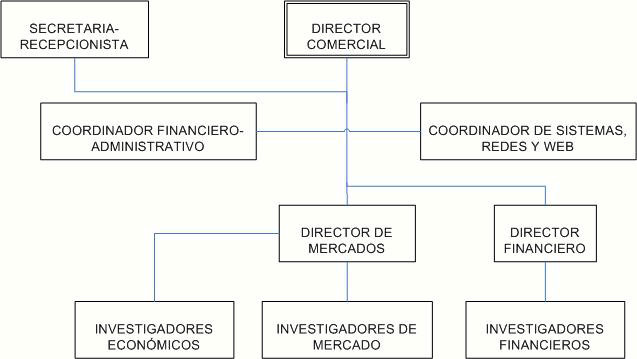 Plan de Negocios (Resumen Ejecutivo)Autores: María José Vaca RivasErick Carchi RiveraJosé Vargas Bohórquezcual garantice calidad de servicio. Por lo que se ha considerado necesario obtener unservicio de 128kbps.8.ANÁLISIS ADMINISTRATIVOEl organigrama de la empresa será horizontal y sencillo para facilitar que la informaciónfluya de forma ordenada y rápida.ESTRUCTURA ORGANIZACIONAL9.EVALUACIÓN FINANCIERA Y ECONÓMICA DEL PROYECTOEsperamos que el proyecto sea rentable a partir del primer año, pues la ventaja de contarcon una “oficina virtual” es que podamos ir creciendo conforme crezca la compañía yasí lograremos tener un gasto corriente que este acorde con el desarrollo del negocio.Un servicio personalizado, un enfoque nuevo y el uso de la tecnología, serán nuestrasprincipales herramientas de diferenciación; con lo que esperamos captar rápidamente elcreciente mercado de la información de mercados e industrias.La inversión inicial estimada será alrededor de US$ 15,000 en gastos preoperativos y unaproximado de US$ 5,000 mensuales una vez que el proyecto esté en su etapa operativa.Los resultados financieros iniciales de la compañía bajo las condiciones del análisisfinanciero son: TIR 52.00% y VAN $30,892 los que demuestran la rentabilidad delmismo.6